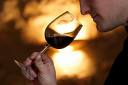 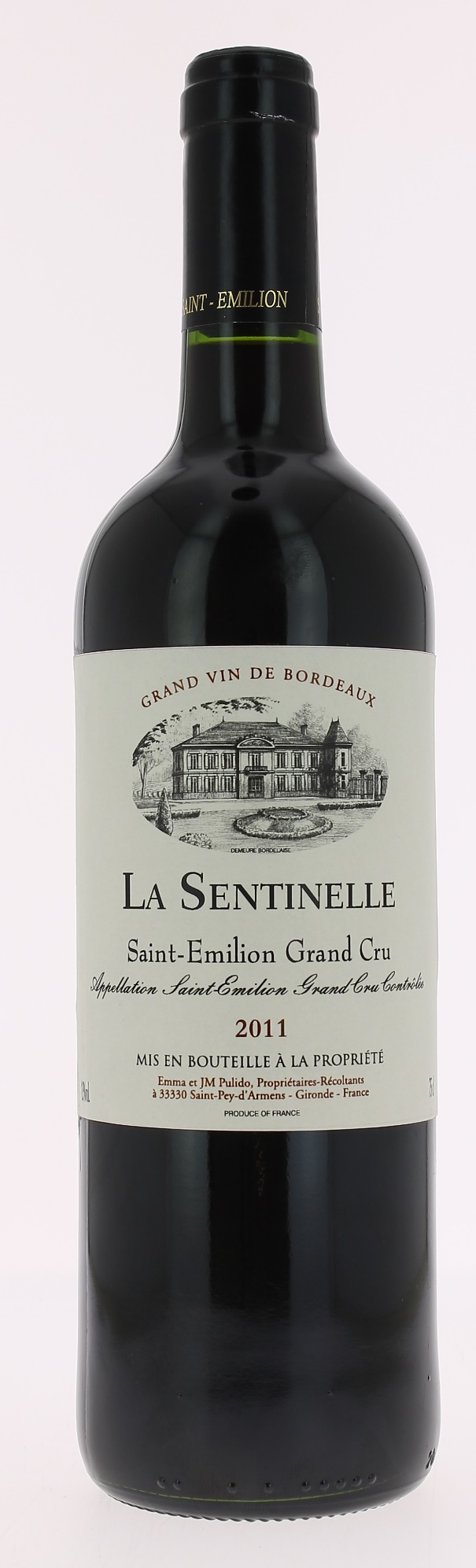 LA SENTINELLE 2011Elevé en Fût de chêneAOC SAINT EMILION GRAND CRUEmma et Jean-Marie PulidoVigneron récoltant.LE VIGNOBLE :Nature des sols :	Graveleux 	Age du vignoble : 	30ansEncépagement :	85% Merlot10% Cabernet Sauvignon  5% Cabernet Franc.DEGUSTATION & CONSERVATION :Commentaire de dégustation : Couleur rouge intense et profond. Nez de petits fruits rouges (mûres, cassis) avec des notes de bois. L’attaque est gourmande, douce avec des tanins soyeux. La bouche est toute en rondeur laissant s’exprimer les arômes de fruits rouges. La finale est ample avec une jolie longueur.Dégustation : 		entre 16° et 18°Vieillissement : 	à boire dans les 5 ansAccords mets vins : 	viandes rouges et gibiers.PALLETISATION :Dimensions palette :		1200/800/1380 mmDimension carton :		300/235/160mmPoids du carton :		7.5 kgBouteilles/carton :		6 bouteilles deboutCartons/couche : 		25Couches/palette : 		4 Bouteilles/palette : 		600Gencod Bouteille : 		3 700 678 000 605Gencod Carton : 		3 700 678 000 667Gencod Caisse bois :		3 700 678 000 81013°